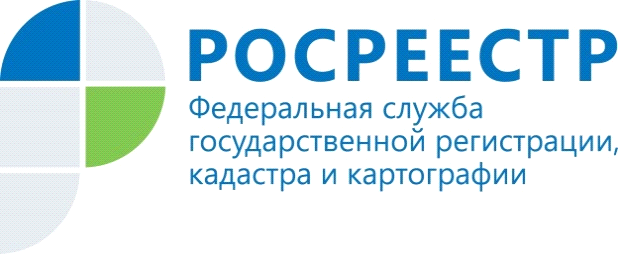 Оспаривание результатов определения кадастровой стоимости объектов недвижимости в досудебном порядкеРезультаты определения кадастровой стоимости могут быть оспорены  заинтересованными лицами в случае, если результаты определения кадастровой стоимости затрагивают права и обязанности этих лиц.Действующим законодательством предусмотрен, в том числе досудебный порядок оспаривания результатов определения кадастровой стоимости. Приказом Федеральной службы государственной регистрации, кадастра и картографии от 26.10.2012 № П/491 при Управлении Росреестра по Волгоградской области создана комиссия по рассмотрению споров о результатах определения кадастровой стоимости(далее - Комиссия). Хотим заметить, что  физическим лицами для оспаривания результатов определения кадастровой стоимости предварительное обращение в Комиссию не является обязательным, можно идти сразу в суд. Для юридических лиц наоборот законодательно установлен обязательный досудебный порядок оспаривания.Основанием для пересмотра результатов определения кадастровой стоимости при обращении в Комиссию могут быть:- недостоверность сведений об объекте недвижимости, использованных при определении его кадастровой стоимости;- установление в отношении объекта недвижимости его рыночной стоимости на дату, по состоянию на которую установлена его кадастровая стоимость.Статьей 24.18 Федерального закона от 29.07.1998 № 135-ФЗ                   «Об оценочной деятельности в Российской Федерации» установлен обязательный перечень документов к заявлению о пересмотре кадастровой стоимости:- выписка из Единого государственного реестра недвижимости о кадастровой стоимости объекта недвижимости, содержащая сведения об оспариваемых результатах определения кадастровой стоимости;- нотариально заверенная копия правоустанавливающего или правоудостоверяющего документа на объект недвижимости в случае, если заявление о пересмотре кадастровой стоимости подается лицом, обладающим правом на объект недвижимости;- документы, подтверждающие недостоверность сведений об объекте недвижимости, использованных при определении его кадастровой стоимости, в случае, если заявление о пересмотре кадастровой стоимости подается на основании недостоверности указанных сведений;- отчет, составленный на бумажном носителе и в форме электронного документа, в случае, если заявление о пересмотре кадастровой стоимости подается на основании установления в отношении объекта недвижимости его рыночной стоимости.Заявление о пересмотре кадастровой стоимости без приложения указанных документов Комиссией к рассмотрению не принимается. К заявлению также могут прилагаться иные документы. Заявление о пересмотре кадастровой стоимости рассматривается Комиссией в течение одного месяца с даты его поступления.В первом полугодии 2018 года в Комиссию по рассмотрению споров о результатах определения кадастровой стоимости поступило 326 заявлений, из них:- 165 от физических лиц;- 151 от юридических лиц;- 10 от  органов местного самоуправления.Основанием для обращения в комиссию по оспариванию результатов определения кадастровой стоимости явилось:- недостоверность сведений об объекте недвижимости, использованных при определении его кадастровой стоимости - 14;- установление кадастровой стоимости объекта недвижимости в размере рыночной стоимости - 312.Главный специалист-эксперт отдела землеустройства, мониторинга земель и кадастровой оценки недвижимости Управления Росреестра по Волгоградской области Ирина Белоножкина.Контакты для СМИПресс-служба Управления Росреестра по Волгоградской области.Контактное лицо: помощник руководителя Управления Росреестра по Волгоградской области,  Евгения Федяшова.Тел. 8(8442)95-66-49, 8-904-772-80-02pressa@voru.ru 